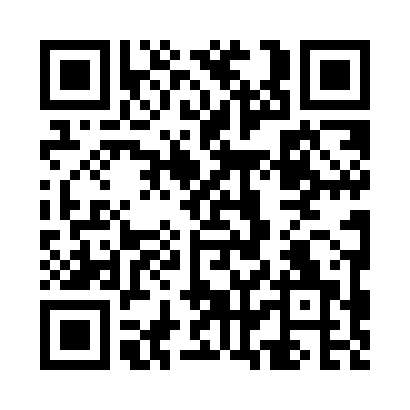 Prayer times for Moores Siding, Iowa, USAMon 1 Jul 2024 - Wed 31 Jul 2024High Latitude Method: Angle Based RulePrayer Calculation Method: Islamic Society of North AmericaAsar Calculation Method: ShafiPrayer times provided by https://www.salahtimes.comDateDayFajrSunriseDhuhrAsrMaghribIsha1Mon3:515:401:215:269:0110:492Tue3:525:401:215:269:0110:493Wed3:535:411:215:269:0110:484Thu3:545:421:215:269:0010:485Fri3:555:421:215:269:0010:476Sat3:565:431:215:269:0010:467Sun3:575:441:225:268:5910:468Mon3:585:441:225:268:5910:459Tue3:595:451:225:268:5810:4410Wed4:005:461:225:268:5810:4311Thu4:025:471:225:268:5710:4212Fri4:035:481:225:268:5710:4113Sat4:045:481:225:268:5610:4014Sun4:055:491:225:268:5510:3915Mon4:075:501:235:268:5510:3816Tue4:085:511:235:268:5410:3717Wed4:095:521:235:268:5310:3518Thu4:115:531:235:268:5210:3419Fri4:125:541:235:258:5210:3320Sat4:145:551:235:258:5110:3221Sun4:155:561:235:258:5010:3022Mon4:175:571:235:258:4910:2923Tue4:185:581:235:248:4810:2724Wed4:195:591:235:248:4710:2625Thu4:216:001:235:248:4610:2426Fri4:236:011:235:248:4510:2327Sat4:246:021:235:238:4410:2128Sun4:266:031:235:238:4310:2029Mon4:276:041:235:228:4210:1830Tue4:296:051:235:228:4110:1631Wed4:306:061:235:228:3910:15